LOS ANGELES COUNTY OPERATIONAL AREAMedical and Health Operational Area Coordinator FLASH REPORTSIGNIFICANT EVENT – EMERGENCY – EVOLVING INCIDENT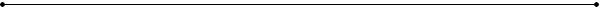 Incident Name:Type of Incident:Mutual Aid Region: IOperational Area: Los AngelesReporting Entity:	Date:		 Time:This flash report provides initial and sometimes limited information.  It does not fulfill the spectrum of a complete Situational Report.  It is intended as a quick advisory to upper level management as an indicator that a potential incident or situation has or is occurring within the region(s).  An assessment of the situation is ongoing and may require additional documentation to support a full situational report.Prepared ByContact InformationMHOAC(Other contact):Brief SummaryCritical Issues / Priorities (specifically to the impact to medical and health system): Point of Contact (MHOAC or RDMHC/S):